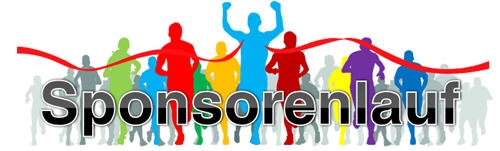 Sponsorenliste für unseren Spendenlauf zugunsten der Sanierung unserer Sporthalle
Name des Läufers/der Läuferin   _________________________________Nr. Name des SponsorsBetrag pro gelaufener RundeUnterschrift des SponsorsGelaufenen RundenStempel des Vereins